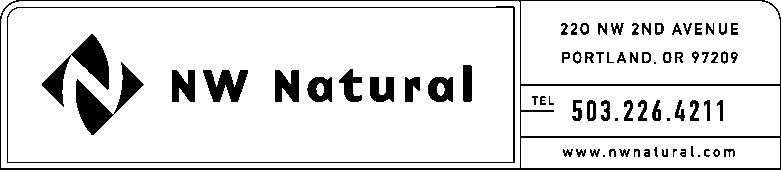 September 8, 2014VIA ELECTRONIC FILINGSteven King, Secretary and Executive DirectorWASHINGTON UTILITIES &   TRANSPORTATION COMMISSION1300 S Evergreen Park Drive, SWPost Office Box 47250Olympia, Washington 98504-7250Re:	UG-121207, NW Natural Presentation for September 11, 2014, workshop	Northwest Natural Gas Company, dba NW Natural (NW Natural or Company), files the attached presentation as requested in the Washington Utilities and Transportation Commission’s (“Commission’s”) Notice of Recessed Open Meeting, issued August 28, 2014.  The attached presentation provides an update on the Company’s work to comply with the Commission’s policy statement issued in the UG-121207, as well as an update on the Company’s work with Northwest Energy Efficiency Alliance (“NEEA”).  	Please call me if you have any questions. Sincerely,/s/ Jennifer GrossJennifer GrossNW Naturalenclosures